Via Tancredo Marchini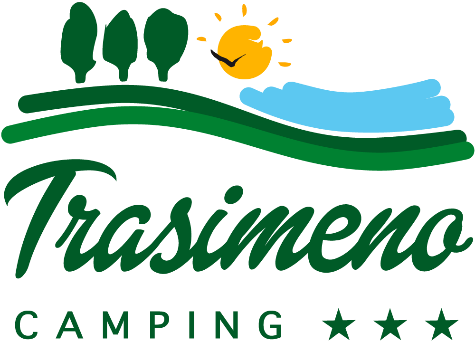 06065 Passignano sul Trasimeno (PG)Tel. +39 075/828321 – +39 348/5113430Web: www.camping-trasimeno.itEmail: info@camping-trasimeno.it LISTINO PREZZI CAMPING 2022                                                    SPECIAL PRICE from 01/05 to 10/07 and from 27/08 to 03/10                                                    With ACSI – ADAC/ANWB – CKC cards 2022 = € 22,00 + € 2,00                                                  Tax for separate waste collection -  (per raccolta differenziata)                                   Discount 10% Members of  DCU and CCI Card -  Sconto 10% con Tessera Plein Air                                                          The offers are not cumulative - Offerte non cumulabili               01/05 – 10/0727/08 – 03/1011/07 -26/08Adulti (da 10 anni)Adults (from 10 years old)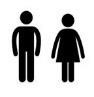 € 7,00€ 10,00Bambini sotto i 3 anniChildren under 3 years3 years years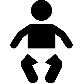 GratisGratisBambini 3-9 anniChildren 3-9 years old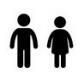 € 5,50€ 7,00PIAZZOLA “M” da 70 a 98 mq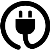 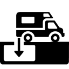 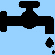 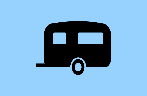 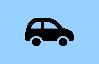 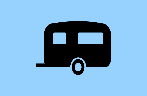 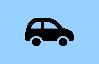 o or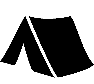 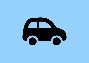 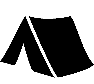 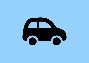 o or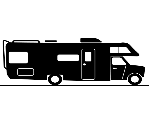 € 14,00€ 19,00PIAZZOLA “L” da 98 a 115mq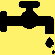 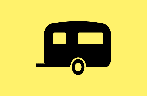 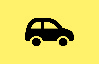 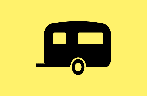 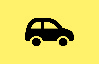 o or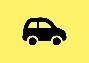 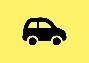 o or€ 16,00€ 21,00PIAZZOLA “XL” > 115 mq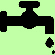 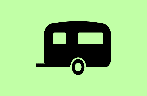 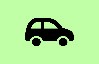 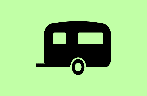 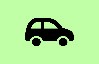 o or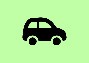 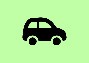 o or€ 18,00€ 23,00Noleggio frigorifero (da prenotare in anticipo previa disponibilità)Rental fridge (must be booked in advance, upon availability)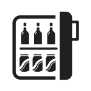 € 5,00€ 7,00Bagno privatoPrivate bathroom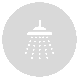 € 8,00€ 10,00Cane - Dog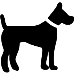 € 2,00€ 2,00Supplemento per piazzola fronte lagoSupplement for lake-view pitch 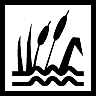 € 5,00€ 6,00